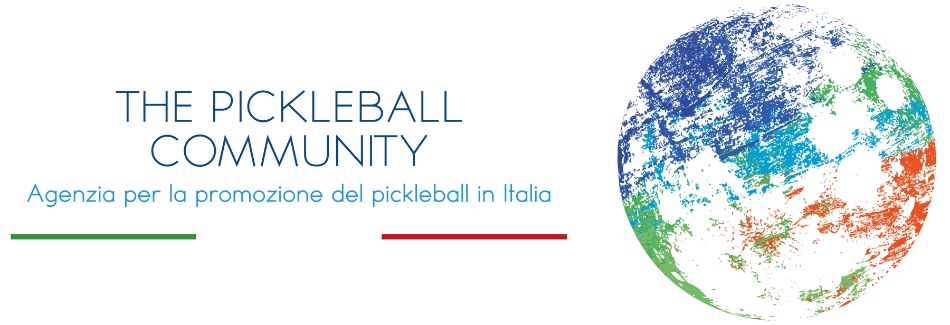  Comunicato Stampa – 16 Gennaio 2024PICKLEBALL IN ITALIA: OBIETTIVO UN MILIONE DI PRATICANTI ENTRO IL 2026Al via il 19 gennaio a Milano (Mico Allianz CityLife) Padel Trend 2024 che ospita per la prima volta campi da Pickleball e vari espositori dedicati a questo sport che sta avendo un successo travolgente negli Stati Uniti, dove i giocatori sono triplicati negli ultimi due anni e dove le previsioni sono di raggiungere 40 milioni di persone entro il 2030.“È assolutamente realistico pensare che, se adeguatamente promosso e valorizzato, il Pickleball possa arrivare a un milione di praticanti nel giro di un paio d’anni”, dichiara Davide Rossi, fondatore di The Pickleball Community Italia, la più importante agenzia di marketing e incubatore di progetti per la promozione del Pickleball nel nostro Paese.Sabato 20 Gennaio alle 12 presso il Campo Pickleball 1 (Postazione K05) avrà luogo un Press Point nel quale, oltre a una illustrazione delle caratteristiche di questo sport dal punto di vista tecnico ed economico, verranno presentati dati aggiornati su quanto sta avvenendo nel Mercato e una panoramica sulla missione della Agenzia per la Promozione del Pickleball in Italia.Sarà inoltre possibile provare presso lo stand la nuovissima tecnologia Pickleball Metaverse per una esperienza di gioco immersiva e assolutamente coinvolgente. Quando uno sport diventa stile di vita si aprono orizzonti imprenditoriali inesplorati che rappresentano linfa vitale per moltissime nuove iniziative e progetti sfidanti.Far incontrare lo Sport – in particolare questo sport nuovo ed entusiasmante che è il Pickleball ! - con il Turismo, con la Moda e con il Lifestyle può offrire spazi straordinari a chi saprà cogliere ogni opportunità coerente con le strategie e le politiche sulla sostenibilità sociale e anche ambientale della propria azienda.The Pickleball Community Italia nasce infatti per sostenere gli enti, le associazioni, le imprese e le persone che vogliono fare di questo sport una grande opportunità di crescita per il Paese e per le aziende.www.thepickleballcommunity.it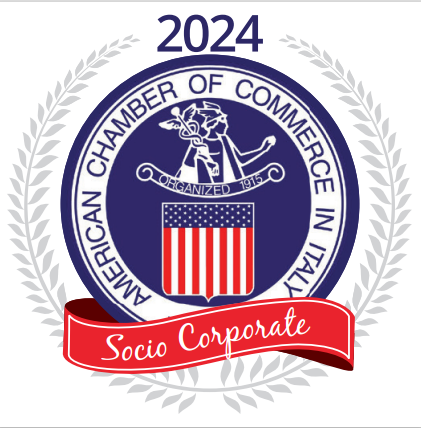 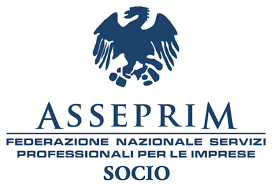 THE PICKLEBALL COMMUNITY ITALIA.Fondata nel Luglio 2023 da Davide Rossi, vede tra i soci Massimo Ferrarini e Tino Cennamo.The Pickleball Community Italia, forte delle competenze dei professionisti che la animano e grazie alla propria capillare rete di contatti imprenditoriali e istituzionali, opera per affiancare e supportare in una logica win-win le imprese che credono nel Pickleball come Sport del futuro. Offre inoltre servizi di consulenza strategica e supporto legale.Aderisce alla Camera di Commercio Americana in Italia e alla Asseprim Confcommercio (Associazione dei Servizi Professionali alle Imprese).Pickcomm SrlVia Vittor Pisani, 2820124 MilanoNumero Partita Iva e Iscrizione al Registro delle Imprese 13045850666 Numero REA: MI 2700216Info: www.thepickleballcommunity.itIG: the_pickleball_communityPer maggiori informazioni: Ufficio StampaMeridian Communications Srl Via Cuneo, 3 – 20149 MilanoTel. +39 02 48519553 Silvia Ceriotti			335 7799 816	silvia.ceriotti@meridiancommunications.itViviana Bandieramonte 		329 477 6937	viviana.bandieramonte@meridiancommunications.it